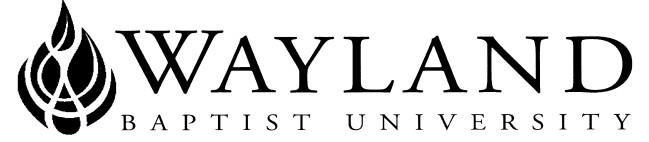 WAYLAND BAPTIST UNIVERSITYSCHOOL OF BEHAVIORAL & SOCIAL SCIENCESVIRTUAL CAMPUS CNSL 5307 VC 01  Fall 2017Wayland Mission Statement:  Wayland Baptist University exists to educate students in an academically challenging, learning-focused, and distinctively Christian environment for professional success, and service to God and humankind.Course Title, Number, and Section: CNSL 5307 VC01- Ethics and Legal Issues in CounselingTerm:  Fall 2017Instructor:  D Glenn Simmons, PhD, ThDOffice Phone Number and WBU Email Address: 602.279-1011Office Hours, Building, and Location: TBAClass Meeting Time and Location: OnlineCatalog Description: Review of critical issues in the practice of school and mental health counseling; ethical standards, legal requirements, client rights, and practice issues with special populations, and licensure/certification.This course is designed to emphasize Professional Counseling Ethics by providing a broad understanding of professional counseling ethics, legal standards, and responsibilities. This coursework does not include material in an adjunctive therapeutic area. Required Textbook and/or Required Material: Issues and Ethics in the Helping Professions by Gerald Corey, Marianne Schneider Corey, and Patrick Callanan. Published by Brooks Cole 9th Edition 2014 ISBN 978-1-285-46467-1Course Outcome Competencies: Upon completion of this course, students will be able to:Discuss ethical standards and legal responsibilities in the profession.Describe state regulations and licensure requirements for mental health counselors.Explain the professional issues and organizations related to the profession.Familiarize oneself with available practicum placements in the community and successfully secure a practicum placement.Make preparations to begin the supervised practice of mental health counseling in an ethical and professional manner.Attendance Requirements: Virtual CampusStudents are expected to participate in all required instructional activities in their courses. Online courses are no different in this regard; however, participation must be defined in a different manner. Student “attendance” in an online course is defined as active participation in the course as described in the course syllabus. Instructors in online courses are responsible for providing students with clear instructions for how they are required to participate in the course. Additionally, instructors are responsible for incorporating specific instructional activities within their course and will, at a minimum, have weekly mechanisms for documenting student participation. These mechanisms may include, but are not limited to, participating in a weekly discussion board, submitting/completing assignments in Blackboard, or communicating with the instructor. Students aware of necessary absences must inform the professor with as much advance notice as possible in order to make appropriate arrangements. Any student absent 25 percent or more of the online course, i.e., non-participatory during 3 or more weeks of an 11 week term, may receive an F for that course. Instructors may also file a Report of Unsatisfactory Progress for students with excessive non-participation. Any student who has not actively participated in an online class prior to the census date for any given term is considered a “no-show” and will be administratively withdrawn from the class without record. To be counted as actively participating, it is not sufficient to log in and view the course. The student must be submitting work as described in the course syllabus. Additional attendance and participation policies for each course, as defined by the instructor in the course syllabus, are considered a part of the university’s attendance policy.Statement on Plagiarism and Academic Dishonesty: Wayland Baptist University observes a zero tolerance policy regarding academic dishonesty. Per university policy as described in the academic catalog, all cases of academic dishonesty will be reported and second offenses will result in suspension from the university.Disability Statement: In compliance with the Americans with Disabilities Act of 1990 (ADA), it is the policy of Wayland Baptist University that no otherwise qualified person with a disability be excluded from participation in, be denied the benefits of, or be subject to discrimination under any educational program or activity in the university.  The Coordinator of Counseling Services serves as the coordinator of students with a disability and should be contacted concerning accommodation requests at (806) 291- 3765.  Documentation of a disability must accompany any request for accommodations.Student grade appeals:Students shall have protection through orderly procedures against prejudices or capricious academic evaluation. A student who believes that he or she has not been held to realistic academic standards, just evaluation procedures, or appropriate grading, may appeal the final grade given in the course by using the student grade appeal process described in the Academic Catalog. Appeals may not be made for advanced placement examinations or course bypass examinations. Appeals limited to the final course grade, which may be upheld, raised, or lowered at any stage of the appeal process. Any recommendation to lower a course grade must be submitted through the Executive Vice President/Provost to the Faculty Assembly Grade Appeals Committee for review and approval. The Faculty Assembly Grade Appeals Committee may instruct that the course grade be upheld, raised, or lowered to a more proper evaluation. The University has a standard grade scale:A = 90-100, B = 80-89, C = 70-79, D = 60-69, F= below 60, W = Withdrawal, WP = withdrew passing, WF = withdrew failing, I = incomplete. An incomplete may be given within the last two weeks of a long term or within the last two days of a microterm to a student who is passing, but has not completed a term paper, examination, or other required work for reasons beyond the student’s control. A grade of “incomplete” is changed if the work required is completed prior to the last day of the next long (10 to 15 weeks) term, unless the instructor designates an earlier date for completion.  If the work is not completed by the appropriate date, the I is converted to an F.Course Requirements and Grading Criteria: Tentative Schedule: *Assignments due by midnight at your location by Saturday, unless otherwise specifiedAdditional Information:http://catalog.wbu.eduAssignmentsExplanationGrade PercentageDiscussion BoardsThere will be ten discussion boards—one for each week except the research week. Students will be required to participate in each with at least a 250 word initial post This is to be completed by Thursday evening at midnight.  There each student must respond to at least one other student with a 100 word academic response is due by Saturday night, midnight wherever you are located. These will be practical applications where students will apply their reading assignments to practical implications of counseling. In many cases, students will be required to read an assigned, outside article or view a video podcast that relates to the week’s reading assignment.25%TestsThere will be nine weekly tests over the reading assignments. Tests usually consist of self-graded, multiple-choice questions used to assess reading comprehension. There will be no final exam. Wiki Page. Blog  and Research Paper will be used to assess overall performance25%Research PaperThis will be a 10-15 page paper covering one or more issues of legal or ethical implications in counseling. All papers are to the in APA format and must receive prior approval by the instructor. Students are encouraged to use the WBU Learning Resource Center early in order to include at least eight professional, academic sources.25%Wiki Page and BlogEach student will create his or her own wiki page and his or her own blog. Wiki pages will be research-oriented, but will incorporate pragmatic approaches to ethical and legal issues in counseling. These will involve a case study. The blog is where you place at least three different helpful resources and why you felt they were helpful. 15%Community PointsThese are the points you receive for helping create a good learning community. This includes your feedback to other students, your introduction wiki, your participation in the map, and your overall attitude in helping make this a learning community10%Total100%Due Date:*LessonChaptersAssignmentAugust 2611Test, Discussion Board, Introduction materialsSeptember 222-3Test, Discussion BoardSeptember 934-5Test, Discussion BoardSeptember 1646Test, Discussion BoardSeptember 2357-8Test, Discussion BoardSeptember 3069Test, Discussion BoardOctober 7710Test, Discussion Board, BlogOctober 14811Test, Discussion Board, WikiOctober 21912Test, Discussion BoardOctober 2810Research Paper DueNovember 111Final WeekDiscussion Board and Course Evaluation 